Třída Skřítci Únor– téma týdenních plánůSněhuláček panáček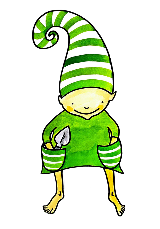 Haló pane Karnevalejarní prázdninyZ pohádky do pohádky